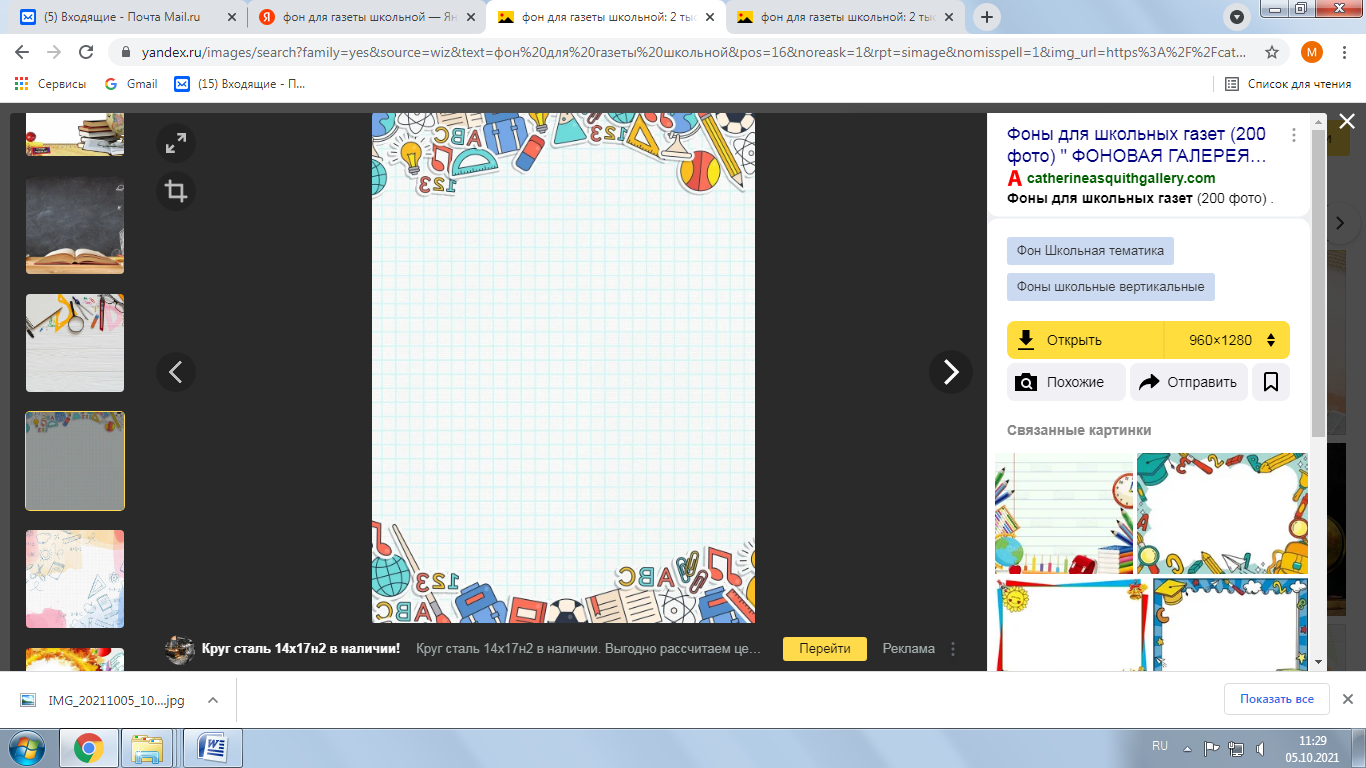 -----------------------------------------------------------------------------------------------------------------------------------------------------------------------Электронная  газета  МКОУ  Кондинская  средняя  общеобразовательная школаВыпуск № 3 (Ноябрь 2023г)Сегодня в номере:Движение ПервыхДвижение Первых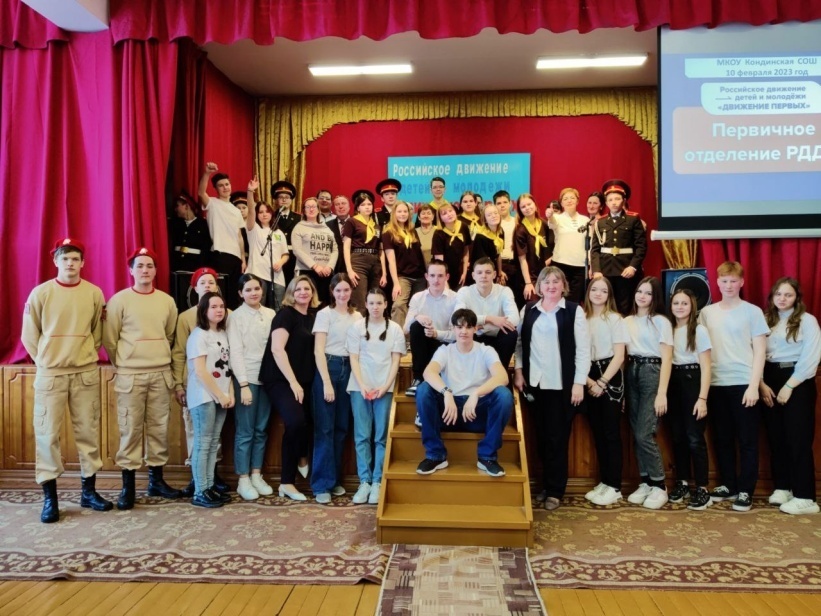 	Движение детей и молодёжи - одна из самых масштабных организаций нашей страны.Это объединение даёт возможность стать лучшей версией себя, достойным наследником великих дел первооткрывателей, которых отличает стремление к победе во всех начинаниях и нежелание останавливаться на достигнутом.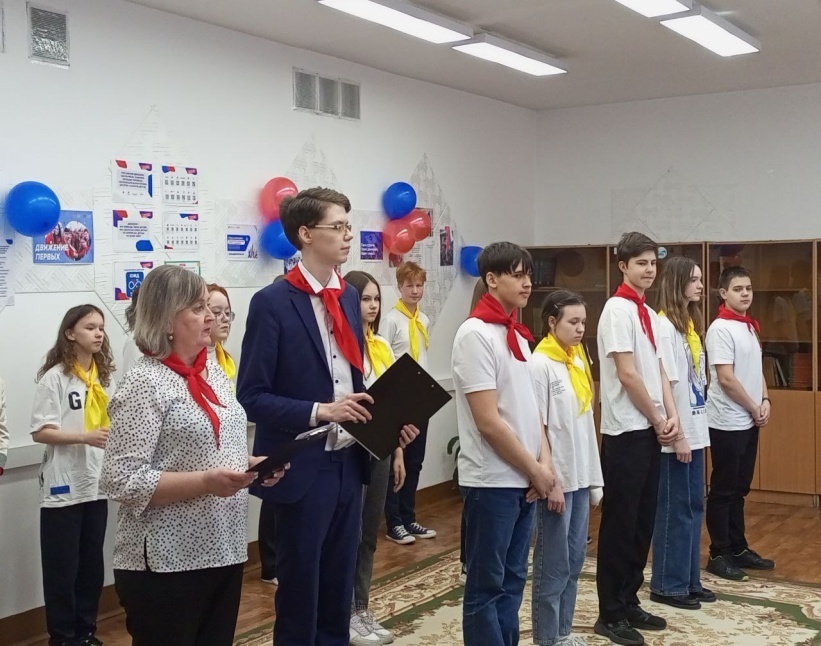 	С появлением первичного отделения на базе Кондинской школы, у подрастающего поколения открылась возможность всесторонне развиваться в интересующих направлениях, весело проводить время и делать мир лучше среди единомышленников.	Сейчас, на счету наших Первых становится всё больше акций и проектов, а заинтересованность детей возрастает.	«МедиаШкола»	В рамках одного из проектов Движения «МедиаШкола», направленного на обучение знаниям в медиасфере и впоследствии организации медиасообщества в своих школах, Лидер из числа детей, Кузнецов Леонид, стал одним из участников регионального этапа.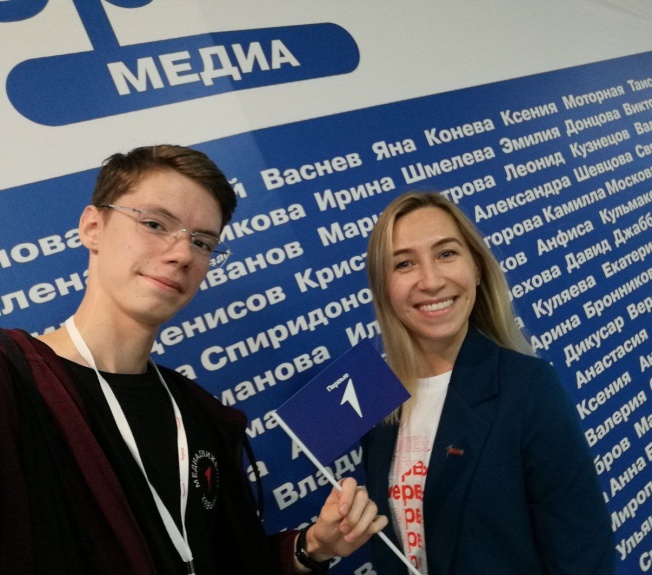 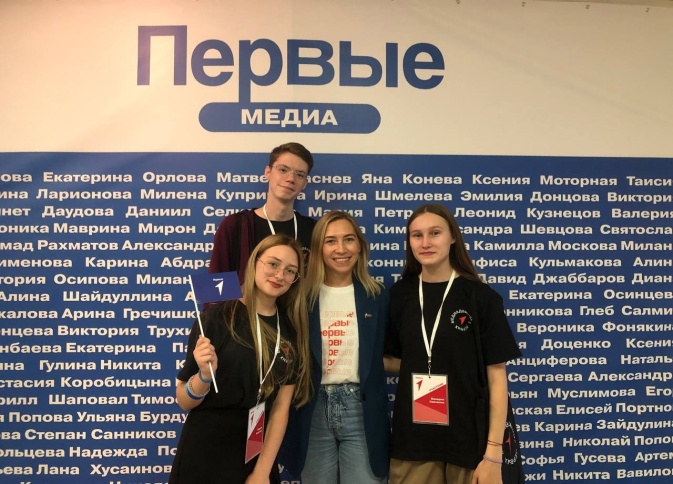 Муниципальный этап	На уровне района прошла защита проектов, которые имели определённое целеполагание и проблематизацию сферы медиа. Мероприятие проходило в формате онлайн-конференции среди 18 активистов Кондинского района.	Также был организован ряд онлайн-лекций и мастер-классов. Специалист Движения Старостина Арина рассказала о том, какие виды публикаций контента существуют, их принципах, значении копирайтинга. Густов Алексей дал наставления в направлении фото и видео, рекомендовал полезные приложения и сайты. Вебинары были очень информативными, а знания полезными для многих участников.	По итогам определились 4 победителя, в числе которых оказался Леонид.	Региональный этап	Форум проходил с 25 сентября по 27 сентября и собрал 20 муниципалитетов Югры. 	Открытие прошло при участии председателя Движения Первых в регионе Светланы Омельченко и почетных гостей из Правительства.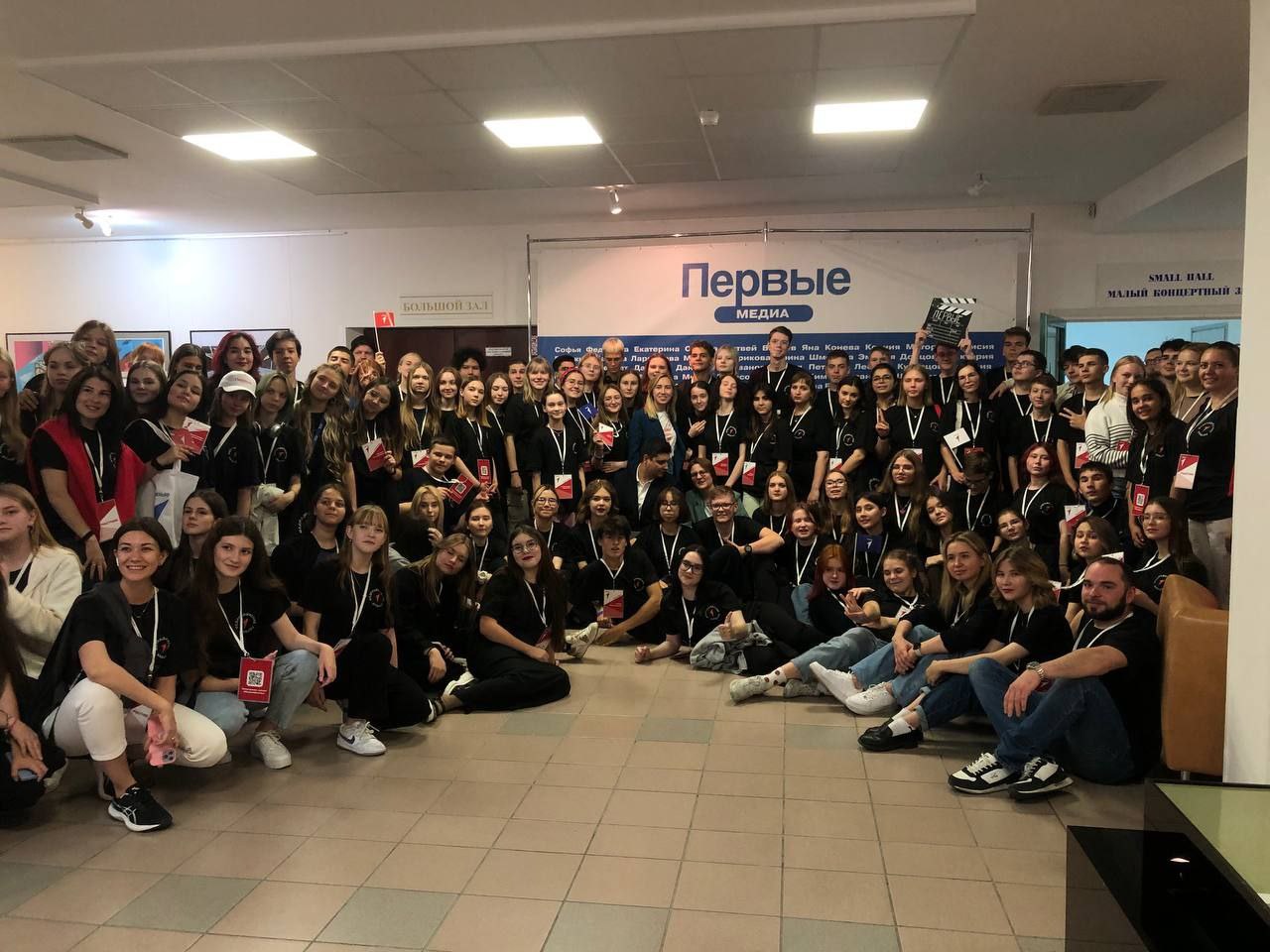 Профильные площадки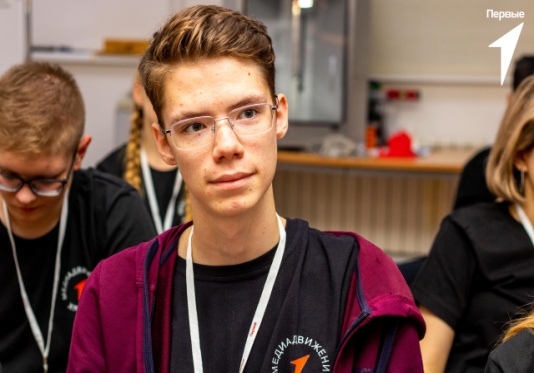 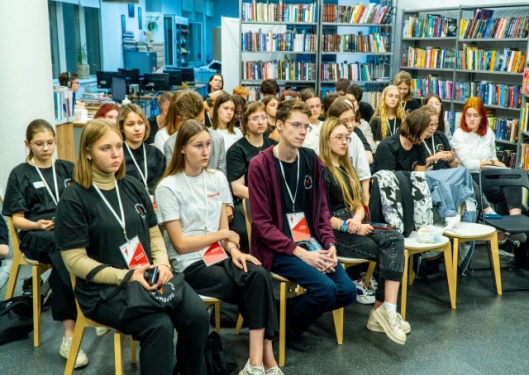 	Обучение проходило по нескольким направлениям: текст и стрителлинг, фото, видео, графический дизайн и медиа-менеджмент. Организаторами были привлечены специалисты округа с большим жизненным опытом в этой среде.Пресс-конференция с заместителем Губернатора Югры Еленой Шумаковой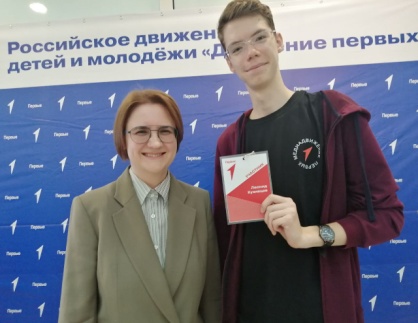   В качестве наставника Движения в Югре, Елена Витальевна дала   наставления и поддержала креативное начало у подростков.«Завтра вы должны стать лучше, чем сегодня, а для этого, вам необходимо искать зону роста каждый день. Открывайте свои горизонты для возможности роста!»Центр управления регионом		Для обучающихся по 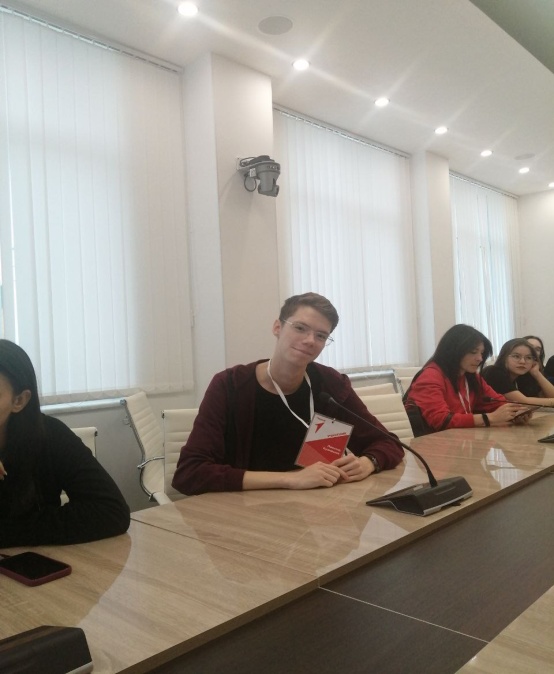 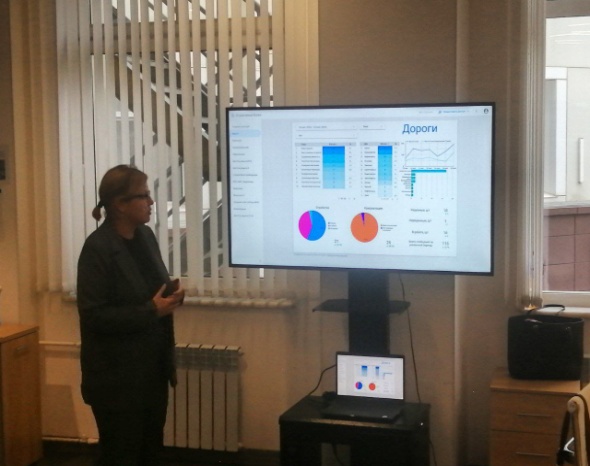 направлению медиа-менеджмент была организована экскурсия в ЦУР, где осуществляется мониторинг обращений граждан с целью решения проблемных вопросов органами власти.		Участники форума узнали о деятельности организации, структуре, принципе работы  и познакомились с руководителем важного правительственного отдела.	Проект ДвиженияМероприятие было дополнено душевным «МедиаКвартирником», а также «Классными встречами» с известными людьми. Команды муниципалитетов создали и представили проекты, которые в будущем могут изменить мир и только к лучшему.Проект подарил массу эмоций, заряд для воплощения в жизнь задуманных идей, новые знакомства и бесценные знания, которыми участники будут делиться в своих школах.— Движение, которое создаётся вместе с детьми и для детей.
— Движение, которое даёт новые возможности.
— Движение, которое поможет каждому школьнику и студенту СПО внести большой вклад в развитие нашей страны.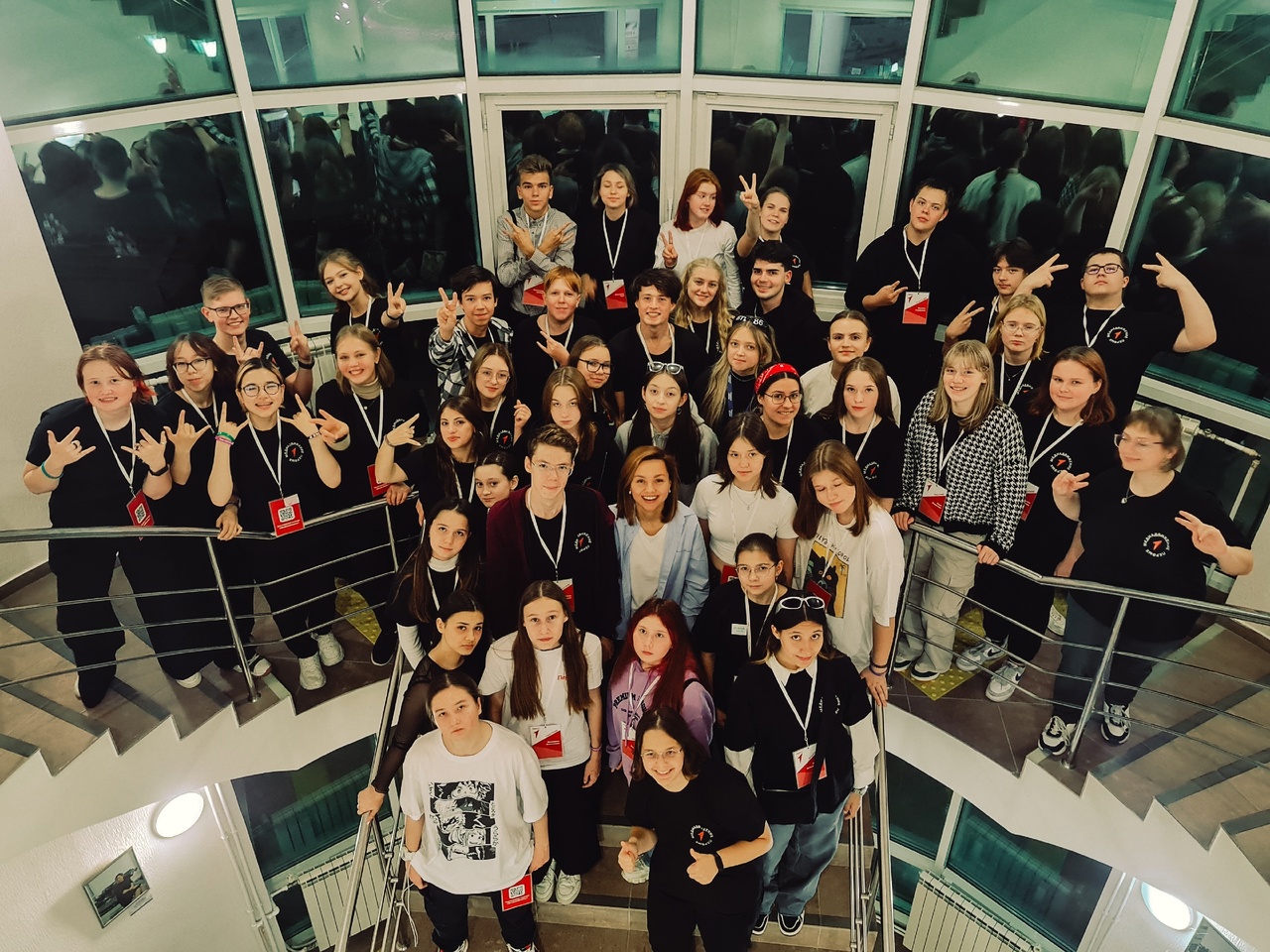 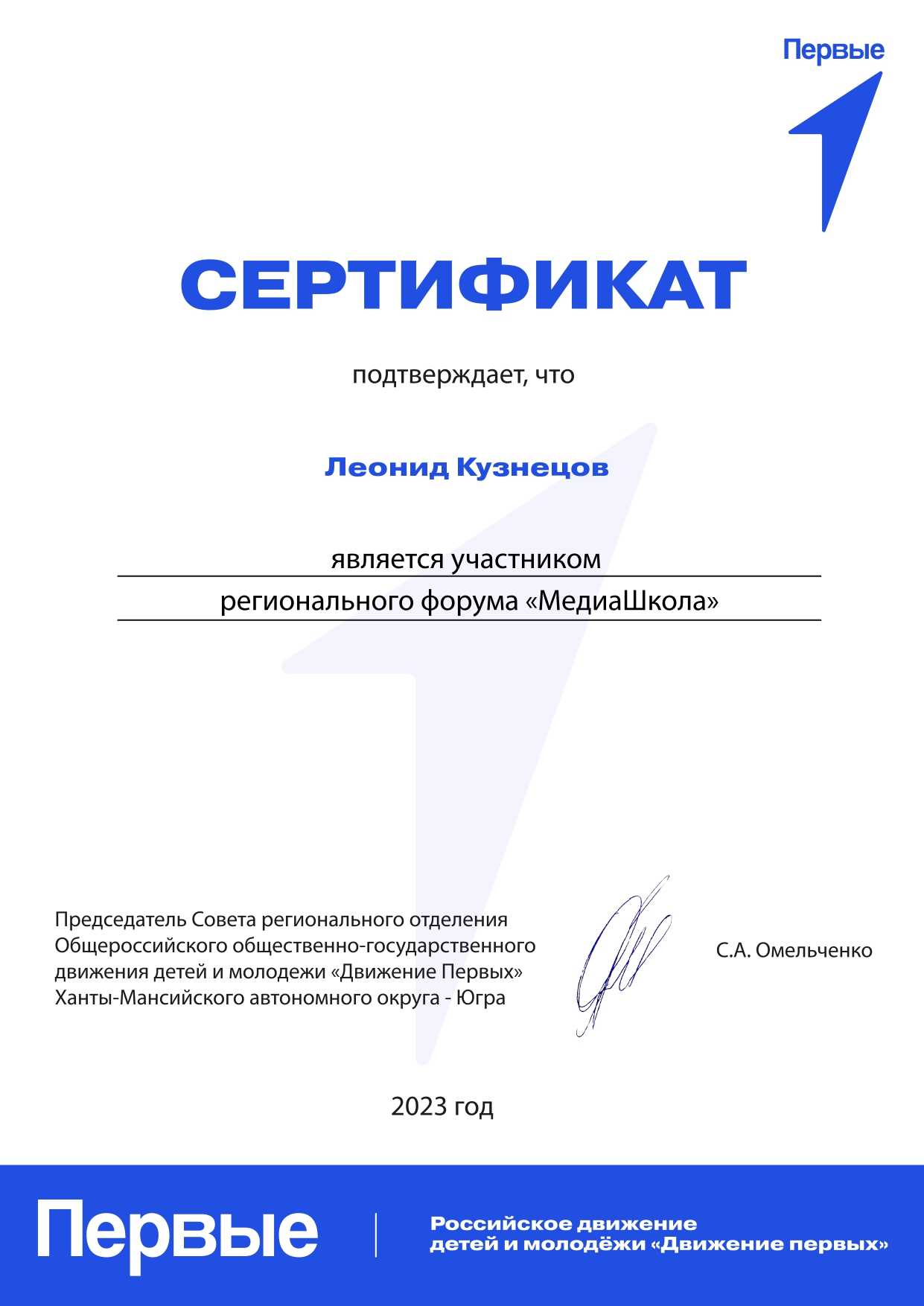 ---------------------------------------------------------------------------------------------------------------------------------------------------------------------------------Наш адрес:п. Кондинское, ул. Советская, д. 16Е-mail: 1kondsch@mail.ruтел. 21254